Express sin 3x + sin 7x as a product of sines and/or cosines of positive multiples of x.Draw a sketch and use it to express as a single cosine with a phase displacement.Use the result from #2 to solve:   Transform this product into a sum:	y = 2 cos 19x cos xSolve cos 2θ + cosθ = 1 algebraically for θ ϵ [-100°, 850°]. (Transform cos 2θ so that it involves only cos θ.)Use the double argument property, cos 2x = 1  2 sin2 x, to express cos 120 in terms of sin 60.Use the composite argument property for cosine to transform y = 4 cos (  60) to a linear combination of cos  and sin .If sin θ = , and θ ϵ [270°, 360°], find sin 2θ and sin . Write the equation for the following graphs: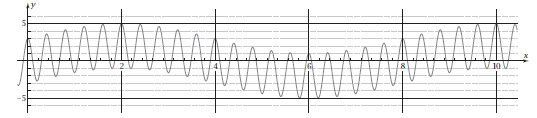 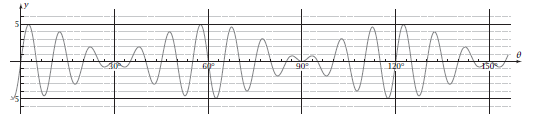 